Інформація про підсумки роботи департаменту соціального захисту населення Сумської міської ради за 9 місяців 2017 року Метою діяльності департаменту є забезпечення в місті реалізації державної політики у сфері соціально-трудових відносин, пенсійного забезпечення, соціального захисту та соціального обслуговування населення, у тому числі учасників антитерористичної операції, внутрішньо переміщених осіб, громадян, які постраждали внаслідок Чорнобильської катастрофи, а також ведення обліку осіб, які мають право на пільги за соціальною ознакою, надання за рахунок коштів міського бюджету та благодійних надходжень додаткових гарантій щодо соціального захисту населення, у тому числі надання пільг, компенсацій та матеріальної допомоги особам, що знаходяться у складних життєвих обставинах, у вигляді грошової або натуральної допомоги.Бюджет департаменту в 2017 році складає 1 024,1 млн. грн., що на 15,1% більше бюджету 2016 року (889,8 млн. грн.) та в 2 рази більше бюджету 2015 року (570,5 млн. грн.). Відкрито 71 рахунок в органах Державного казначейства України. Станом на 01.10.2017 профінансовано 861,9 млн. грн., або 84,2% від затвердженої на рік суми.Сфера соціальної підтримки населенняДержавна соціальна допомога84% сімей міста (92 039 із 110 тисяч сімей міста) охоплені системою соціального захисту з питань надання соціальної допомоги та житлових субсидій.Різними видами державної соціальної допомоги користувалися майже 18% сімей міста, або 19 620 сім’ї, зокрема з числа малозабезпечених, сімей з дітьми, сімей інвалідів з дитинства та дітей-інвалідів (в аналогічному періоді 2016 року 20 268 сімей), яким призначено та профінансовано допомоги на 259,2 млн. грн. Виплата проводилась своєчасно, заборгованість протягом року не виникала. При цьому, враховуючи зміни в законодавстві щодо порядку надання деяких видів державної соціальної допомоги, зокрема, допомоги на дітей одиноким матерям, одержувачі даного виду допомоги мають звертатися за її оформленням раз на півріччя. Дані зміни суттєво збільшили навантаження на працівників, так як в основному прийом даної категорії громадян для переоформлення виплат здійснюється в липні та січні, а це понад дві з половиною тисячі одержувачів.Незважаючи на зменшення кількості отримувачів різних видів державної соціальної допомоги в порівнянні з аналогічним періодом минулого року на понад 600 одержувачів, сума виплат зросла на 41,5 млн. грн., це сталося за рахунок зростання щомісячного розміру державної соціальної допомоги малозабезпеченим сім’ям та малозабезпеченим особам, які проживають разом з інвалідом І чи ІІ групи внаслідок психічного розладу, на догляд за ним. Загальна кількість прийнятих осіб з питань призначення усіх видів соціальної допомоги з початку року становить 50 624, що незначно більше ніж в аналогічному періоді 2016 року (49 247 осіб). Соціальний захист внутрішньо переміщених осібПоряд з вище переліченими категоріями найбільш незахищених верств населення міста, проводиться робота щодо соціального захисту внутрішньо переміщених осіб. Станом на 01.10.2017 обліковані як внутрішньо переміщені 6 651 особа, видано 658 довідок про взяття на облік, 123 особи звернулося за подовженням терміну дії довідки.Крім того, проведено 37 засідань комісії, утвореної рішенням виконавчого комітету Сумської міської ради від 05.07.2016 № 362, на яких розглянуто 2 536 справ внутрішньо переміщених осіб. В результаті засідань комісії було ухвалено рішення про призначення пенсії 311 внутрішньо переміщеним особам, а також інших видів соціальних виплат 2 024 внутрішньо переміщеним особам.Організовано роботу щодо перевірки фактичного місця проживання внутрішньо переміщених осіб, в результаті якої по 194 заявам внутрішньо переміщених осіб відмовлено в наданні різних соціальних виплат у зв’язку із неможливістю проведення фізичної ідентифікації внутрішньо переміщеної особи за фактичним місцем її проживання. Державними соціальними інспекторами департаменту проведено 5 406 перевірок фактичного місця проживання внутрішньо переміщених осіб як в якості контролю, так і для вирішення питання розгляду даних справ на засіданнях відповідної комісії.Опрацьовується інформація Держприкордонслужби України щодо перебування внутрішньо переміщених осіб за межами території України понад 60 діб, в результаті чого департаментом прийнято рішення про скасування 370 довідок про взяття на облік внутрішньо переміщених осіб. Наслідком скасування довідки про взяття на облік внутрішньо переміщеної особи є припинення надання для даних осіб усіх видів соціальних виплат, в тому числі і пенсії, терміном на 6 місяців.Виплати щомісячної адресної допомоги внутрішньо переміщеним особам для покриття витрат на проживання, в тому числі на оплату житлово-комунальних послуг, проведено 1 124 сім’ям (1 886 особам) на загальну суму 12 863,7 тис. грн.Організовано роботу по оформленню документів щодо надання грошової допомоги постраждалим особам та особам, які переміщуються з тимчасово окупованої території України або району проведення антитерористичної операції, яка передбачена постановою Кабінету Міністрів України від 01.10.2014 № 535. З початку 2017 року проведено 9 засідань відповідної комісії, складено реєстри на 19 громадян на загальну суму                        23,5 тис. грн., які направлено до Департаменту соціального захисту населення Сумської обласної державної адміністрації. Виплати відповідно до зазначеної постанови Кабінету Міністрів України з початку року не проводилися.Надання житлових субсидійЗабезпечено прийом мешканців з питань оформлення житлових субсидій, а також усіх видів державної соціальної допомоги, без утворення черг та безперервно. Організовано консультативні пункти в управлінні «Центр надання адміністративних послуг в м. Суми» та в ТОВ «Міський єдиний інформаційно-розрахунковий центр», на яких, до речі, з початку року надано консультації 4 558 особам та прийнято документи від 4 481 заявника. Також документи на призначення житлової субсидії можна направляти за допомогою пошти або в електронній формі через офіційний веб-портал Мінсоцполітики з накладенням електронного підпису: поштою направили документи 1 964 особи та 568 – через веб-портал. Всього, з початку поточного року з питання оформлення житлових субсидій звернулися 20 818 сімей міста, з них 4 018 представників домогосподарств надали заяву та декларацію вперше (тобто, понад 4 тисячі сімей міста до 2017 року взагалі ніколи не користувалися житловою субсидією). Якщо порівнювати показники з аналогічним періодом 2016 року, можна зазначити, що кількість звернень за призначенням субсидій зменшилась на 33% (31 тисяча звернень). Зменшення кількості звернень за призначенням субсидії пов’язано з тим, що максимальна кількість сімей, які бажали оформити даний вид допомоги, подавали документи протягом 2015 – 2016 років, у зв’язку з чим житлова субсидія на наступний період була їм розрахована в автоматичному режимі: з 95 651 опрацьованого пакету документів розрахунок субсидії без звернень громадян проведено по 83 688 справам (або 87%), в той час, коли в 2016 році 50% (29 120) справ було розраховано в автоматичному режимі (загальна кількість призначених становила 57 918). Але, не дивлячись на зменшення кількості звернень за оформленням житлової субсидії, працівниками департаменту максимально було забезпечено прийом мешканців міста щодо надання їм роз’яснень по порядку призначення субсидій, застосування соціальних норм та нормативів при наданні субсидії, а також нарахування оплати за житлово–комунальні послуги, що також мають здійснювати і надавачі даних послуг. Так, надано консультації щодо оплати житлово-комунальних послуг у разі отримання субсидії 54 тисячам громадян. Для порівняння: в 2016 році проконсультовано 32 823 особи.З початком жовтня спостерігається значне збільшення кількості громадян, які надають документи для оформлення житлової субсидії: так, якщо в літній період середня кількість поданих заяв на тиждень становила 450, з них нових - 90, то за вісім робочих днів жовтня прийнято 1 572 заяви, з яких 456 – подано мешканцями міста вперше.Проведена робота щодо оформлення документів для отримання громадянами невикористаної суми субсидії. Сформовані списки мешканців міста, які подали до 01.09.2017 заяви для перерахування невикористаної суми субсидії, наданої на оплату послуг з газо- та електропостачання для індивідуального опалення. Всього прийнято 10 849 заяв, що становить 91 % від кількості домогосподарств, по яким є економія (11 922). Станом на 01.10.2017 зареєстровано в органах Державного казначейства України фінансові зобов’язання для виплати частини невикористаної суми субсидії по 10 510 особам на загальну суму 6 961,5 тис. грн. 03 жовтня набула чинності постанова Кабінету Міністрів України, якою внесено зміни в терміни подачі заяв на виплату зекономлених частин субсидій, а саме: з 01 вересня на 01 листопада 2017 року. При цьому, рішення про прийом таких заяв буде прийматися відповідною комісією з урахуванням поважних причин, які спричинили неможливість своєчасно подати громадянами заяви для отримання невикористаної суми субсидії. До департаменту надійшло вже 85 таких заяв, за якими комісією прийнято позитивне рішення про виплату «монетизації» невикористаної субсидії 84 громадянам, 1 заявник відмовився від розгляду заяви за особистим бажаннямОтримують житлову субсидію 72 419 сімей міста. Якщо порівнювати з аналогічним періодом 2016 року, то кількість сімей, що перебувають на обліку як потенційні отримувачі житлової субсидії збільшилась на 44% (на обліку перебували 51 121 сім’я). Тобто із 115 тисяч домогосподарств міста програмою житлових субсидій охоплено 64%. Автоматичному розрахунку розміру житлової субсидії на опалювальний період з жовтня 2017 року підлягають 72 990 домогосподарства.  19.10.2017 виконано автоматичний розрахунок субсидій з жовтня у зв’язку з початком опалювального сезону 2016-2017 років. При цьому, розмір субсидії на опалювальний період для домогосподарств, які використовують природний газ/електричну енергію для індивідуального опалення, розраховано з 16 жовтня. Для домогосподарств з централізованим опаленням розрахунок виконано з 17 жовтня у зв'язку з рішенням виконавчого комітету Сумської міської ради про початок опалювального періоду 2017-2018 років з 17.10.2017.   Розраховано 71 890 справ, 1100 справ будуть розраховані в ручному режимі після усунення недоліків (невідповідність персональних даних тощо). З листопада поточного року розмір субсидії буде перераховано автоматично у зв’язку з наданням послуги «опалення» протягом повного календарного місяця. Сім’ям, житлове приміщення яких не забезпечується електро-, тепло- або газопостачанням для опалення, здійснюється призначення субсидії на придбання скрапленого газу, твердого та рідкого пічного побутового палива. Так, субсидії готівкою призначено 79 особам на суму 212,97 тис. грн. Проведені перерахунки розміру житлової субсидії враховуючи закінчення опалювального періоду, а також збільшення тарифів на послугу з вивезення сміття. Всього проведено 804 589 перерахунки на загальну суму                               36,2 млн. грн.Також в вересні 2017 року проведено перерахунок розміру житлової субсидії по 65 389 домогосподарствам у зв’язку зі зміною соціального нормативу використання природного газу для приготування їжі. Загалом житлові субсидії призначено на загальну суму                              419,9 млн. грн., профінансовано з урахуванням заборгованості станом на початок року 502,2 млн. грн. Всього на 2017 рік передбачено видатків в сумі 503,3 млн. грн.Заборгованість перед підприємствами, що обслуговують житло, та організаціями – надавачами комунальних послуг за надані населенню житлові субсидії станом на 19.10.2017 становить 73 926,2 тис. грн.Середній розмір субсидії за 9 місяців 2017 року склав 737,74 грн., який у порівнянні з аналогічним періодом 2016 року (455,07 грн.) збільшився на 62,1%. Порівняльна таблиця щодо отримувачів житлової субсидії в 2013 – 2017 рокахПри виникненні у сім’ях заявників нестандартних ситуацій питання  призначення субсидії та державної соціальної допомоги малозабезпеченим сім’ям приймається на підставі рішення відповідної комісії, утвореної виконавчим комітетом міської ради. Так, проведено 29 засідань комісії, розглянуто 4 665 заяв громадян, в результаті чого прийнято рішення про призначення субсидії по 4 347 сім’ям та державної соціальної допомоги по 101 малозабезпеченій сім’ї. З них по 3 04 справам вирішено зняти нарахування з зареєстрованих осіб, які не проживають у житловому приміщенні, по 439 справам надано житлову субсидію пенсіонерам на понаднормову площу житла.Робота державних соціальних інспекторівДержавними соціальними інспекторами проведено 12 908 перевірок достовірності та повноти інформації про доходи та майновий стан громадян, які звернулися за призначенням всіх видів соціальної допомоги, в т. ч. проведено обстежень матеріально-побутових умов по 7 822 справах. В порівнянні з відповідним періодом попереднього року загальна кількість перевірок збільшилась на 245 (12 663 перевірок). Крім зазначеного, державними соціальними інспекторами та іншими працівниками департаменту, залученими до виконання покладених завдань, було здійснено в якості контролю 2 944 перевірки фактичного місця проживання внутрішньо переміщених осіб.Загальна кількість обстежень матеріально-побутових умов зросла на 240 (станом на 1 жовтня 2016 року проведено 7 642 обстеження). Основною причиною зростання кількості обстежень матеріально-побутових умов стало підтвердження фактичного місця проживання внутрішньо переміщених осіб, які звертаються за оформленням соціальних виплат. Для розгляду на засіданнях відповідної комісії проведено 4 241 обстеження матеріально-побутових умов сімей, які звернулись за призначенням субсидій з урахуванням виняткових обставин, що становить  22 %  від загальної кількості заяв, поданих для призначення житлової субсидії (19 039). Аналізуючи проведені перевірки, спостерігаємо, що найбільша кількість обстежень проводиться у сім’ях, які звертаються з питання призначення субсидії виходячи з кількості зареєстрованих у житловому приміщенні осіб, які фактично в ньому проживають. 1 096 обстежень матеріально-побутових умов проведено по тим сім’ям, які звернулись за призначенням інших видів соціальної допомоги, що становить 18 % від загальної кількості звернень за допомогою малозабезпеченим сім’ям, по догляду за психічнохворими особами тощо                         (6 019).    Опіка та піклування над повнолітніми особамиОрганізовано проведення 9 засідань опікунської ради при органі опіки та піклування, на яких розглянуто 62 заяви громадян. Прийнято 9 рішень виконавчого комітету Сумської міської ради з питань опіки та піклування над повнолітніми особами, скарг на дії опікунів, укладання правочинів з нерухомим майном недієздатних. Прийнято участь у 79 судових засіданнях, як наслідок, над 18 особами встановлено опіку, надано дозволи 7 опікунам на укладання правочину з нерухомим майном недієздатних з метою покращення їх житлово-побутових умов.Оновлюється та підтримується в актуальному стані реєстр недієздатних повнолітніх осіб, до якого внесено інформацію по 433 особам цієї категорії, до 01.01.2017 їх чисельність збільшилась на 27 осіб, відповідними даними доповнено Централізований банк даних з проблем інвалідності. Згідно із затвердженими графіками проведено обстеження житлово-побутових умов 449 недієздатних. Надано методичну допомогу з питань опіки та піклування 474 громадянам, це на 11% (50 осіб) більше показника минулого року, що свідчить про підвищення обізнаності мешканців міста про можливості отримати ці послуги. Крім того, 16.06.2017 на брифінгу з питань захисту прав та інтересів осіб, які внаслідок порушень психічного стану визнані судом недієздатними, привернуто увагу сумчан до роботи опікунської ради при органі опіки та піклування Сумської міської ради.З метою забезпечення соціального захисту повнолітніх недієздатних осіб, по кожному з них опрацьовано стан збереження опікунами майна підопічних шляхом отримання витягів (інформаційних довідок) з Державного реєстру речових прав на нерухоме майно та Реєстру прав власності на нерухоме майно. Соціальна підтримка багатодітних сімейПо місту обліковується 939 багатодітних сімей, в яких виховується        3 069 дітей, в т.ч.: 55 родин, де виховується 5 і більше дітей. Із загальної кількості сімей користується соціальною допомогою малозабезпеченим сім’ям 201 родина (21,4%), допомогою на дітей одиноким матерям – 63 жінки (6,7%), допомогою при народженні дитини – 67 жінок (7,1%).Кількість багатодітних сімей, які користуються соціальною допомогоюКрім того, 50% знижкою плати за користування комунальними послугами охоплено 203 багатодітні сім’ї, 50% знижкою плати за користування житлом – 109, безоплатним проїздом користуються 766 дітей з багатодітних сімей, безоплатним одержанням ліків за рецептами – 12 дітей, скористувались безоплатними послугами з оздоровлення та відпочинку 770 дітей відповідної категорії. З початку року встановлено статус «багатодітна сім’я» вперше 89 сім’ям, видано 152 посвідчення батьків багатодітних сімей та 399 - дитини з багатодітної сім’ї. З метою стимулювання дітей з багатодітних сімей до здобуття ними вищої освіти до міської програми «Місто Суми – територія добра та милосердя» на 2017 рік включено видатки на виплату одноразової матеріальної допомоги дітям з багатодітної сім’ї, які в 2017 році вступлять до вищих навчальних закладів, в загальній сумі 39,5 тис. грн. З 01.09.2017 прийнято 15 заяв на суму 24,5 тис. грн., виплачено 8 особам 13,1 тис. грн.Надання соціальних гарантій громадянам, які постраждали внаслідок Чорнобильської катастрофиРізні види допомог та компенсацій отримують 2 720 громадян, постраждалих внаслідок Чорнобильської катастрофи, в тому числі 319 дітей (з них 3 дитини-інваліда), яких нараховано на загальну суму 5,6 млн. грн.Із загальної кількості постраждалих, 41 громадянин має 1 групу інвалідності (із них 9 громадян мають підгрупу А), пов’язану з ЧАЕС.Додатково до коштів, виділених з державного та обласного бюджетів на надання пільг на безоплатне придбання ліків за рецептами лікарів дітям та особам, інвалідність яких пов’язана з наслідками Чорнобильської катастрофи, з міського бюджету в 2017 році виділено 540,5 тис. грн. (132 «чорнобильці» отримали лікарські засоби по безкоштовним рецептам за рахунок коштів міського бюджету на суму 356,5 тис. грн.). За рахунок коштів обласного бюджету 163 громадянина отримали безоплатно лікарські засоби на загальну суму 212,9 тис. грн., а також 19 особам проведено безоплатне зубопротезування (37,5 тис. грн.).Для забезпечення громадян даної категорії санаторно-курортними путівками департаменту виділено 594,9 тис. грн., що надасть можливість оздоровити 113 осіб відповідної категорії Всього своєчасно, до 15.10.2016, подали документи 133 постраждалих 1 категорії, а також 85 осіб подали документи після 15.10.2016. Так, департаментом вже узгоджено 108 угод для проведення санаторно–курортного лікування громадян, які постраждали внаслідок Чорнобильської катастрофи (кошти виділено для оздоровлення 113 осіб), з них по 81 договору проведено оплату на загальну суму 424,4 тис. грн. Триває робота по підписанню договорів із санаторно–курортними закладами відповідно до графіків заїзду на жовтень – листопад.Персоніфікований облік пільг та стан проведення відшкодування витрат підприємствам за надані населенню пільги й субсидіїОдним із напрямків роботи департаменту є також ведення персоніфікованого обліку осіб, які мають право на пільги, за соціальною ознакою та підтримка в актуальному стані Єдиного державного автоматизованого реєстру осіб, які мають право на пільги.На обліку в ЄДАРП перебуває 68 тисяч пільговиків.Протягом 9 місяців 2017 року визначено право на пільги з урахуванням доходу сім’ї пільговика та видано довідок щодо права на пільги 1 765 пільговикам, що на 469 осіб більше в порівнянні з аналогічним періодом минулого року.Станом на 01.10.2017 призначено пільги готівкою на тверде паливо та скраплений балонний газ 28 пільговикам на суму 40,0 тис. грн.Щомісяця проводить відшкодування наданих пільг та житлових субсидій 155 підприємствам, що обслуговують житло та організаціям-надавачам комунальних послуг.На 2017 рік для відшкодування підприємствам наданих населенню пільг та субсидій передбачено кошти в сумі 532 728,4 тис. грн., в т.ч. пільги – 29 459,6 тис. грн., субсидії – 503 268,8 тис. грн.Фактично профінансовано 530 015,7 тис. грн. (що на 100,6 % більше ніж                за 9 міс. 2016 року – 264 265,7 тис. грн.), в т.ч. пільги – 27 853,2 тис. грн., субсидії – 502 162,5 тис. грн. (що на 116,8% більше ніж за 9 міс. 2016 року – 231 631,0 тис. грн.). Нарахування склали 454 145,4 тис. грн. (що на 55,6 % більше ніж                      за 9 міс. 2016 року – 291 881,0 тис. грн.), в т.ч. пільги – 34 276,8 тис. грн., субсидії – 419 868,6 тис. грн. Через недофінансування в повному обсязі на початок кожного місяця постійно обліковується значна кредиторська заборгованість, яка протягом            9 місяців 2017 року в середньому складала 190 947,3 тис.грн. (в той час як протягом 9 місяців 2016 року – 178 692,5 тис.грн.). Слід відмітити, що по окремим підприємствам заборгованість обліковується ще за період з березня 2017 року (ТОВ «Сумигаз Збут», ПАТ «Сумське НВО» Дирекція «Котельня Північного промвузла», ТОВ «Сумитеплоенерго»).Організації–надавачі комунальних послуг провели розрахунки та надали інформацію щодо невикористаних сум субсидії для відшкодування витрат на оплату послуги з централізованого опалення (теплопостачання), послуг з газо- та електропостачання для індивідуального опалення, постачання холодної та гарячої води і водовідведення, які підлягають поверненню до бюджету, в загальній сумі 102 743,7 тис. грн. (що на 14,3% більше ніж в 2016 році – 89 899,8 тис. грн.).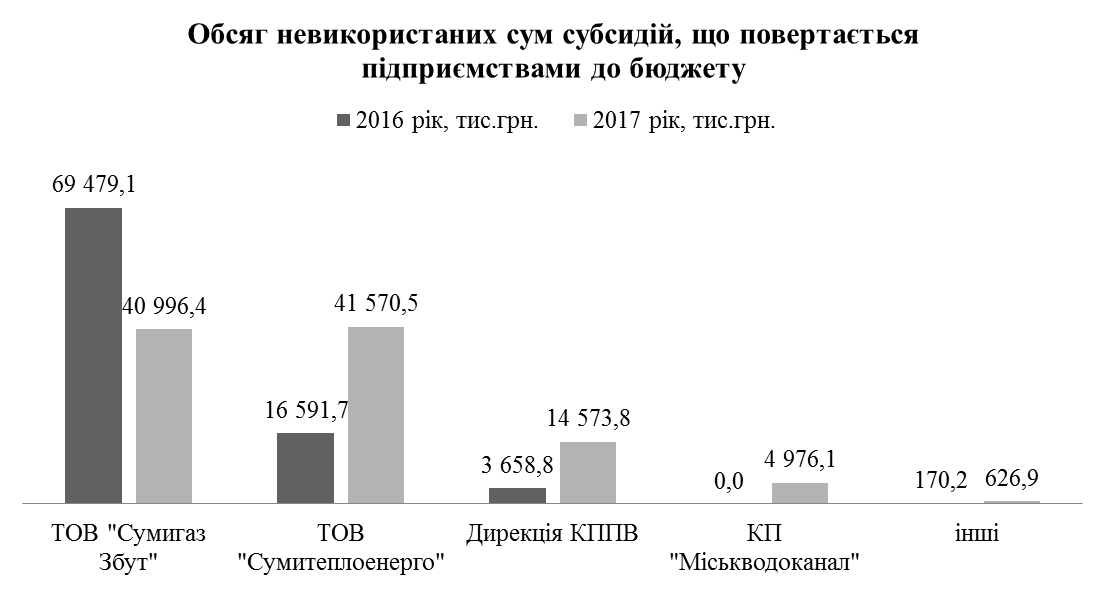 Соціальне забезпечення осіб з інвалідністю	За даними Єдиного державного автоматизованого реєстру осіб, які мають право на пільги, на обліку перебуває 17 752 особи з інвалідністю, в тому числі 1 167 дітей з інвалідністю. 	За наданням одноразової матеріальної допомоги за рахунок коштів Державного бюджету України звернулися 785 осіб з інвалідністю та непрацюючих малозабезпечених. Надана матеріальна допомога лише 73 особам (з них: 15 інвалідам, 58 малозабезпеченим особам) на загальну суму  45,6 тис. грн. Враховуючи те, що ціни на продукти харчування, медикаменти постійно підвищуються, мешканцям міста дуже важко самостійно подолати матеріальні труднощі, які виникають в зв’язку з необхідністю боротися за життя своїх рідних. Тому, як і завжди, міська влада не залишається осторонь від проблем мешканців міста, які опинилися в складних життєвих обставина. На 2017 рік спочатку було передбачено для надання матеріальної допомоги таким сім’ям, кошти в сумі 1 400 тис. грн., потім додано ще 300,0 тис. грн. та                     700,0 тис. грн. (всього 2 400,0 тис. грн.).Депутати міської ради активно виділяли кошти для надання матеріальної допомоги найнужденнішим мешканцям міста. Так, 85 громадян отримали допомогу за рахунок коштів депутатів на загальну суму 1 551,3 тис. грн. Сума виділених депутатами коштів збільшилась в порівнянні з аналогічним періодом 2016 року майже в 2 рази (831,1 тис. грн. було виплачено 61 особі, що в середньому становить 13,6 тис. грн. на особу проти 18,3 тис. грн. на особу в 2017 році).Окрім цього, надано цільову допомогу в загальній сумі 656,1 тис. грн.                      5 мешканцям міста для проведення операції по трансплантації нирки                               (80,0 тис. грн.), для дороговартісного лікування онкозахворювання                           (270,0 тис. грн.), для ендопротезування (45,0 тис. грн.), дороговартісного лікування кетогенною дієтою (75,0 тис. грн.) та дороговартісного оперативного лікування (186,1 тис. грн.). Вперше в 2017 році започатковано надання окремо матеріальної допомоги дітям, хворим на онкологічні та онкогематологічні захворювання, для придбання лікарських засобів та виробів медичного призначення. З початку року надано такої допомоги 10 дітям на загальну суму 120,0 тис. грн. Всього виділено 200,0 тис. грн.Аналізуючи розмір матеріальної допомоги, яка була надана громадянам на лікування, слід зазначити, що допомога із найбільшим середнім розміром надавалася громадянам, які потребували ендопротезування та для проведення складних операцій. Всього станом на 01.10.2017 за рахунок коштів міського бюджету 410 мешканців міста, які опинилися в складних життєвих обставинах, отримали допомогу на загальну суму 3 660,0 тис. грн., що в 2,9 рази більше ніж в аналогічному періоді 2016 року, коли допомогу за рахунок коштів міського бюджету отримали 275 сімей на загальну суму 1 362,5  тис. грн. 1 384 особи з інвалідністю потребують забезпечення санаторно-курортною путівкою.Департаменту передбачено кошти в сумі 1 287,1 тис. грн. для оздоровлення 183 осіб з інвалідністю, в тому числі 23 осіб із захворюваннями нервової системи (з наслідками перенесеного захворювання хребта та спинного мозку) (418,7 тис. грн.). Вже укладено 181 договір на проведення санаторно–курортного лікування осіб з інвалідністю, оздоровлено 151 особу. За рахунок путівок, виділених Міністерством соціальної політики України, 23 особи з інвалідністю мали можливість пролікуватися в санаторно-курортних закладах країни.	57 особам з інвалідністю виплачена компенсація замість путівки на санаторно-курортне лікування (136,5 тис. грн.), що становить 100% від потреби. Але, розмір відповідної компенсації на сьогоднішній день не відповідає навіть 10% вартості путівки (від 220 грн. до 330 грн. в залежності від групи інвалідності). 502 особи з інвалідністю отримали в повному обсязі від потреби за І півріччя 2017 року компенсацію на бензин, ремонт і технічне обслуговування автомобілів та на транспортне обслуговування на суму 166,4 тис. грн. 101 візок (30% від потреби) та 736 інших засобів реабілітації (30% від потреби) видано потребуючим особам з інвалідністю. Залишається потреба у видачі 1 715 засобів реабілітації та 236 візків, в тому числі 73 дитини з інвалідністю потребують у видачі 99 засобів реабілітації та 24 крісел-колісних. Причиною незабезпечення осіб з інвалідністю технічними засобами реабілітації є те, що заводи–виробники тільки з червня поточного року розпочали роботу по забезпеченню потребуючих засобами реабілітації, замовлених ще в минулому році.В окремих випадках, особи з інвалідністю, а також ті мешканці міста, які за медичними показаннями мають необхідність у забезпеченні технічним засобом реабілітації, можуть його отримати в пункті прокату при територіальному центрі «Берегиня», послугами якого, до речі, з початку року скористалися 262 чол., в тому числі 26 особам з інвалідністю було надано відповідні засоби пересування. Усього у користуванні потребуючого населення перебуває 674 засоби пересування та реабілітації із загальної кількості 710 засобів.За рахунок коштів міського бюджету 55 особам з інвалідністю та сім’ям, в яких виховуються діти з інвалідністю, проведено оплату послуг з доступу до інформаційної мережі Інтернет на загальну суму 15,0 тис. грн.78 осіб з інвалідністю, з них 11 проходять гемодіаліз, отримали 1 831 послугу з перевезення «Соціальне таксі», яка надається за рахунок коштів міського бюджету та відповідно до міської програми «Місто Суми – територія добра та милосердя».З метою проведення реабілітаційних заходів, які спрямовані на максимальну соціальну інтеграцію дітей-інвалідів у суспільство, в Сумському обласному центрі соціальної реабілітації дітей-інвалідів пройшли курс реабілітації 261 дитина з інвалідністю та 37 дітей з групи ризику. В порівнянні з показниками минулого року кількість осіб, яким надано реабілітаційні послуги, збільшилась на 9 та 7 відсотків відповідно.	Четвертий рік поспіль товариство допомоги особам з інвалідністю внаслідок інтелектуальних порушень «Феліцітас» є переможцем конкурсу, який проводиться департаментом, з визначення програм, спрямованих на надання у місті Суми деяких видів соціальних послуг на базі інституту громадянського суспільства та в домашніх умовах, для виконання яких надається фінансова підтримка з міського бюджету. Для виконання програми «Надання послуг денного догляду, соціальної реабілітації і абілітації інвалідам і дітям-інвалідам з розумовою відсталістю» з початку року було профінансовано 568 тис. грн., що дало можливість надати послуги 32 особам з інвалідністю. 	Враховуючи зміни в порядку проведення конкурсів, товариство «Феліцитас» розпочало працювати вже з січня (на 2017 рік переможцю конкурсу передбачено за рахунок коштів міського бюджету надання фінансової підтримки в сумі 762,6 тис. грн., що на 38% більше, ніж у 2016 році). Соціальне забезпечення ветеранів війни та праці, людей похилого віку.Так, в місті мешкає понад 10 тисяч ветеранів війни, з яких 2 750 особи з числа учасників антитерористичної операції.На обліку в Сумському об’єднаному управлінні Пенсійного фонду України Сумської області перебувають та отримують пенсію понад 81 тисяча пенсіонерів. В межах повноважень департаменту забезпечено перевірку правильності призначення та виплати пенсій по 37 269 пенсійним справам. В результаті працівниками Пенсійного фонду України усунуто порушення по 15 на суму 1 567,02 грн., в тому числі в результаті перевірок забезпечено доплату пенсії 8 пенсіонерам на суму 706,40 грн. Середній розмір пенсії по місту Суми на 01.10.2017 становить                                1 889,73 грн., що більше порівняно з 01.10.2016 на 147,82 грн. (8,5%), перевищує показник по Україні на 61,4 грн. та мінімальний розмір пенсії на 437,73 на грн. (1 452,0 грн.). Зростання середнього розміру пенсії у місті, крім законодавчого підвищення її рівня, викликано переведенням пенсійних виплат внутрішньо перемішеним особам з тимчасово окупованих територій (у пенсіонерів гірничодобувної промисловості розміри пенсій значно вищі за середні).Пенсії згідно з Законом України «Про пенсії за особливі заслуги перед Україною» на 01.10.2017 отримували 4 104 пенсіонери.	355 ветеранів війни потребували забезпечення санаторно-курортного лікування. Субвенція з Державного бюджету України для придбання путівок для оздоровлення ветеранів війни в 2017 році, в принципі як і в 2016 році, не виділялася, забезпечення путівками даної категорії осіб здійснювалося тільки відповідно до наданих путівок Мінсоцполітики України. З початку 2017 року їх отримали 112 ветеранів війни, що склало 32 % від загальної потреби. При цьому зазначаємо, що в аналогічному періоді 2016 року путівками було забезпечено 100 ветеранів війни, або 17% від потреби.85 інвалідам війни перерахована компенсація замість путівки на санаторно-курортне лікування на загальну суму 34,7 тис. грн., що становить 100% від потреби. Але, розмір відповідної компенсації, так як і для осіб з інвалідністю, не відповідає сьогоднішнім цінам на санаторно–курортне лікування (від 330 грн. до 440 грн. в залежності від групи інвалідності). Відшкодовано вартість проїзду до санаторно-курортних закладів та назад 4 інвалідам війни в загальній сумі 1,0 тис. грн. До речі, дана компенсація виплачується тільки з 2016 року. Своєчасно виплачено щорічну грошову допомогу відповідно до законів України «Про статус ветеранів війни, гарантії їх соціального захисту» та «Про жертви нацистських переслідувань» 9 4657 ветеранам війни на загальну суму                      10 588,9 тис. грн. З 2016 року за рахунок коштів міського бюджету започатковано виплату разової грошової допомоги учасникам бойових дій та інвалідам війни з числа осіб, які брали безпосередню участь у бойових діях під час Великої Вітчизняної війни та війни з Японією. І в травні 2017 року 159 мешканцям міста з числа ветеранів війни було виплачено такої допомоги в розмірі                      1 000 грн. (всього на 159,8 тис. грн. з урахуванням поштових витрат).За рахунок коштів міського бюджету проведено виплату щомісячних та одноразових допомог ветеранам війни та праці, пенсіонерам та особам з інвалідністю на загальну суму 203,7 тис. грн., а також здійснено фінансову підтримку громадських організацій ветеранів на загальну суму                         249,4 тис. грн.Організовано та проведено за рахунок коштів міського бюджету заходи щодо вшанування ветеранів війни та праці, учасників бойових дій з нагоди річниці виведення військ з Афганістану, з нагоди Дня Перемоги та з нагоди інших свят, якими охоплено 290 чол. на загальну суму  88,0 тис. грн. На обліку щодо проведення безоплатного капітального ремонту власних житлових будинків та квартир перебуває 16 інвалідів війни та 2 члена сімей загиблих ветеранів війни. На 2017 рік в міському бюджеті передбачено видатки для проведення капітального ремонту 5 будинків на загальну суму                            204,6 тис. грн.Проведена робота щодо підготовки відповідних документів для проведення капітального ремонту одного власного житлового будинку та двох квартир інвалідів війни на загальну суму 118,6 тис. грн. Роботи планується виконати в жовтні – листопаді 2017 року.Щотижня проводилися благодійні обіди для 112 одиноких пенсіонерів, на що з міського бюджету перераховано 43,6 тис. грн. Соціальна підтримка учасників антитерористичної операції та членів їх сімей2 775 учасників бойових дій з числа учасників АТО, 50 інвалідів війни з числа учасників АТО, 61 член сім’ї 48 загиблих (померлих) учасників АТО та 3 учасника війни перебувають на обліку в департаменті, а також в вересні 79 осіб приймають участь в районах проведення антитерористичної операції та отримують пільги за рахунок коштів міського бюджету. Зі всіма вище переліченими особами опрацьовано їх право на отримання різних видів державних соціальних гарантій та додаткових пільг з міського бюджету.Так, 136 учасників АТО взяті на облік для забезпечення санаторно-курортним лікуванням, отримали послуги з професійної адаптації (вивчилися на водіїв різних категорій) – 15 (69,2 тис. грн.), пройшли психологічну реабілітацію – 12 осіб. З вересня 2017 року ще 44 учасника АТО розпочали навчання на водіїв.Для оздоровлення учасників антитерористичної операції департаменту виділено кошти в загальній сумі 484,1 тис. грн., що надасть можливість укласти договори для санаторно–курортного лікування 76 осіб. Визначилися із санаторно–курортним закладом 70 осіб, і в результаті департаментом укладено 70 договори. По 19 угодам перераховано кошти санаторно-курортним закладам в сумі 119,7 тис. грн. 19 учасників АТО звернулися до департаменту щодо отримання різних засобів реабілітації та потребують у забезпеченні: сидінням для ванни потребують дві особи, подушкою протипролежневою – 1 особа; корсетом – 2 особи; ортопедичним взуттям (2 пари) – 5 осіб; ортопедичним взуттям (1 пара)-1особа. Ще одна особа потребує  милиць-2 шт. З початку 2017 року забезпечено 5 осіб ортопедичним взуттям по дві пари, 1 особа однією парою, 4 особи корсетами, 1 особу – бандажем. 9 учасників АТО забезпечено палицями. Одній особі видано крісло колісне і ще одну особу забезпечено поручнем.Виконується міська програма «Соціальна підтримка учасників антитерористичної операції та членів їх сімей» на 2017-2019 роки», відповідно до якої надаються додаткові соціальні гарантії та пільги учасникам антитерористичної операції та членам їх сімей, мешканцям міста. На виконання даної програми в 2017 році передбачено 31 149,0 тис. грн. (для надання підтримки більше ніж 5 тисячам громадян), що в 5 разів перевищує видатки, які були передбачені на виконання програми в 2016 році                (6 808,1 тис. грн.). З початку року на виконання заходів, якими охоплено понад 4 тисячі громадян, профінансовано 6 680,4 тис. грн. В загальній сумі видатків, передбачених програмою, 68% (21 млн. грн.) становить сума коштів передбачена для виплати матеріальної допомоги для придбання житла (порядок використання даних коштів розробляється правовим управлінням міської ради та ще не затверджений).З метою соціальної підтримки учасників антитерористичної операції, сімей загиблих при виконанні службового обов’язку або померлих в період проходження військової служби під час проведення антитерористичної операції за рахунок коштів міського бюджету надано матеріальної допомоги на загальну суму 1 082 тис. грн., з яких 245,0 тис. грн. надано як матеріальна допомога 18 сім’ям учасників АТО, які опинилися в складних життєвих обставинах, та 336,0 тис. грн. виплачено 42 учасникам АТО, як таким, що отримали поранення, контузію чи каліцтво під час проведення АТО (розмір допомоги 8,0  тис. грн.).Вперше в 2017 році надається одноразова матеріальна допомога  звільненим в запас військовослужбовцям, які приймали участь в антитерористичній операції, мешканцям міста Суми. Так, з початку року виплачено допомоги 749 одержувачам на загальну суму 749 тис. грн. Станом на 01.10.2017 подали документи всього 795 осіб.21 дитині, батьки яких загинули при виконанні службового обов’язку або померли в період проходження військової служби під час антитерористичної операції, щомісяця виплачується грошова допомога в розмірі 100% від прожиткового мінімуму для дітей відповідного віку (виплачено 375,6 тис. грн.).Забезпечено соціальну підтримку 5 добровольців з числа учасників АТО, зокрема за рахунок коштів міського бюджету (25,4 тис. грн.) надано одноразову матеріальну допомогу, грошову допомогу на оплату транспортних послуг. Організовано безоплатне харчування 581 дитини, батьки яких є учасниками антитерористичної операції або загинули під час проведення АТО, в дошкільних та 1 009 учнів загальноосвітніх навчальних закладів. Для чого з міського бюджету було профінансовано видатків на загальну суму                       1 148,4 тис. грн.Окрім цього, в 2017 році було оздоровлено та забезпечено відпочинком 547 дітей, батьки яких загинули при виконанні службового обов’язку під час проведення антитерористичної операції, а також дітей, батьки яких брали участь в антитерористичній операції та визнані інвалідами війни  та учасниками бойових дій. Виконавцем заходів за даним напрямком є управління освіти та науки Сумської міської ради.Для забезпечення додаткового медичного обслуговування учасників антитерористичної операції з міського бюджету було перераховано                             183,9 тис. грн. та надано послуги 718 особам.  56 сім’ям учасників бойових дій здійснювалося щомісячне відшкодування вартості спожитих житлово-комунальних послуг. В міському бюджеті для даної виплати передбачено 424,5 тис. грн., виплачено                         224,5 тис. грн.Надаються додаткові пільги по оплаті за житлово–комунальні послуги 56 сім’ям (84 особам) загиблих під час проведення антитерористичної операції, 66 учасникам антитерористичної операції та членам їх сімей (по оплаті за: послуги з утримання будинків і споруд та прибудинкових територій; вивозу твердих побутових відходів та рідких нечистот; водопостачання та водовідведення), 5 сім’ям добровольців-учасників антитерористичної операції. Всього на надання вищезазначених пільг з міського бюджету з початку 2017 року профінансовано 189,9 тис. грн.За рахунок коштів обласного бюджету було забезпечено твердим паливом 11 учасників АТО, які мали право на забезпечення твердим паливом в 2016 році, але не отримали їх у зв’язку із недостатнім фінансуванням, на загальну суму 22 тис. грн. 8 учасникам АТО виплачено грошову компенсацію для придбання твердого палива в розмірі 2 500 грн. на загальну суму 20,0 тис. грн.Трьом членам загиблих військовослужбовців, які брали безпосередню участь в АТО та інваліду ІІ групи з числа учасників АТО, що потребували поліпшення житлових умов, та яким в грудні 2016 року було перераховано                   3,2 млн. грн. державних коштів, департаментом погоджено відповідні договори та надано дозвіл на оплату купівлі житла. Попередження насильства в сім’ї та протидія торгівлі людьмиЗ початку року надійшла інформація про 110 випадків вчинення насильства в сім’ї по відношенню до 84 осіб, що на 7 осіб (7,7%) менше ніж у відповідному періоді 2016 року (91). При цьому, проти 13 осіб вчинення насильства в сім’ї відбулося неодноразово.Всім постраждалим від насильства в сім’ї надано переліки закладів та установ, де вони в разі потреби зможуть отримати медико-соціальну, психологічну, юридичну та інші види допомоги, проінформовано про можливість тимчасового проживання в КУ «Сумський обласний центр соціально-психологічної допомоги». З особами, які спричинили насильство в сім’ї, проведено профбесіди, їх офіційно попереджено про недопустимість таких дій, складено протоколи про вчинення адмінправопорушення. На обліку у службі дільничних інспекторів поліції перебувають з приводу вчинення насильства в сім’ї 156 осіб, з них 144 чоловіки та 12 жінок.Слід зазначити, що в 97 випадках (88%) правопорушники під час скоєння насильства в сім’ї перебували в стані алкогольного сп’янінняСвітовий досвід свідчить про те, що найдієвішим заходом захисту постраждалих та запобігання здійсненню домашнього насильства є проходження корекційних програм в кризових центрах особами, які вчинили насильство в сім’ї. З огляду на це звернулись до Сумської облдержадміністрації щодо розгляду питання створення обласного кризового центру, як це передбачено ст. 8 Закону України «Про попередження насильства в сім'ї», де для кривдників будуть розроблятися та застосовуватись корекційні програми та до Міністерства соціальної політики України про вирішення питання проходження навчання спеціалістами Сумського міського центру соціальних служб для сім’ї, дітей та молоді з метою розроблення та застосовування корекційних програм, а також ініціювання внесення змін до законодавства в частині посилення відповідальності за вчинення насильства в сім’ї, особливо при наявності рецидиву таких випадків.Міністерством соціальної політики України висловлено вдячність за співпрацю та участь в реалізації державної політики щодо попередження насильства в сім’ї. Повідомлено, що з метою узгодження між собою положень чинного законодавства в сфері протидії домашньому насильству, адаптування його до Європейських стандартів розроблено проект Закону України «Про запобігання та протидію домашньому насильству», яким, окрім іншого, пропонується внесення змін до Кодексу України про адміністративні правопорушення, а також передбачено підготовку фахівців з питань запобігання та протидії домашньому насильству, відповідальних за реалізацію програм для кривдників. На сьогоднішній день цей проект прийнято Верховною Радою України за основу в першому читанні.Крім того, зареєстровано проект Закону України «Про внесення змін до деяких законодавчих актів України щодо протидії насильству в сім’ї», згідно з яким підвищено розміри адміністративних штрафів за вчинення насильства в сім’ї та визначено основні принципи протидії цьому негативному явищу.В місті запроваджено просвітницько-профілактичні заходи щодо запобігання насильству в сім’ї, торгівлі людьми, забезпечення гендерної рівності шляхом проведення засідань «круглого столу», тренінгів, семінарів, нарад, консультацій, лекторіїв, виховних годин та практичних занять з цієї тематики. З 5 до 17 травня 2017 року в місті Суми на вулиці Соборній навпроти пам’ятника Тарасу Шевченку було розміщено інсталяцію «ГРАНІ», яка складалась з трьох інформаційних кубів «Знай», «Розумій», «Дій» та інформувала про явище торгівлі людьми, знайомила перехожих із реальними історіями постраждалих, порадами із безпечного працевлаштування та подорожей, номерами «гарячих» ліній з цих питань.До Всесвітнього дня боротьби з торгівлею людьми 30 липня проведено спільні заходи з Сумською обласною організацією «Професійна ліга соціальних працівників Сумщини», Центральною бібліотекою ім. Т.Г. Шевченко та її філіями. Сфера соціально-трудових відносинЧисельність населенняНа 01.07.2017 по місту Суми обліковувалось 267,2 тис. осіб наявного населення, що менше до початку року на 1,3 тис. осіб. Це відбулося як за рахунок природного скорочення населення – чисельність померлих перевищує чисельність живонароджених протягом звітного періоду на 548 осіб (народилось 1133, померли 1681), так і внаслідок міграційного руху – міграційне скорочення склало 800 осіб (прибули 2883, вибули 3683). В місті на 01.07.2017 було зареєстровано 11 098 юридичних осіб, до 01.07.2016 їх кількість збільшилась на 426 (4,0%). Разом з тим, чисельність штатних працівників в ІІ кварталі 2017 року зменшилась порівняно з І кварталом 2017 року на 1,1 тис. осіб (1,4%) і склала 79,4 тис. осіб, пенсіонерів обліковується на 0,6 тис. осіб менше ніж на 01.10.2016 - 81,3 тис. осіб. Заробітна платаНа 01.10.2017 борги на 20 підприємствах складали 130 762,7 тис. грн., що більше до 01.09.2017 на 7 105,6 тис. грн. (5,7%) та до 01.01.2017 – на 39 491,4 тис. грн. (43,3%), в т.ч.: на 3 економічно активних підприємствах – 100 882,6 тис. грн., до попереднього місяця заборгованість збільшилась на 7 105,6 тис. грн. (7,6%), до початку року – на 40 473,6 тис. грн. (67,0%).У січні-вересні 2017 року борги погашено на 15 підприємствах міста в загальній сумі 4 634,8 тис. грн.,  за аналогічний період борги виникли на 11 підприємствах в сумі 2 746,4 тис. грн. Значне збільшення заборгованості на 01.10.2017 порівняно з 01.01.2017 відбулося в ПАТ «Сумське машинобудівне науково-виробниче об’єднання» – на 41 852,6 тис. грн. (в 1,7 рази), зменшення – у ПВКМП «НАСА» – на               573,9 тис. грн. (в 5,2 рази).Періодично виникали та погашались борги по заробітній платі з терміном невиплати 1-2 місяці в ДП «Сумський облавтодор» та його філіях (загальний місячний фонд оплати праці 942,6 тис. грн.), ПАТ «Укрхімпроект» -                      863,0 тис. грн.Несвоєчасна виплата заробітної плати спричинила зменшення чисельності працівників в ПАТ «Сумське машинобудівне науково - виробниче об’єднання» на 1 955 осіб (з 7 754 в серпні 2016 року до 5 799 в серпні 2017 року) та ТОВ «Маш-Сервіс» – на 103 особи (з 406 до 303). У ВАТ «Selmi» в зв’язку з початком ліквідаційної процедури всіх працівників було звільнено (68 осіб).Питома вага боргів належить економічно активним підприємствам – 77%, в т.ч.: ПАТ «Сумське машинобудівне науково-виробниче об’єднання» – 76% (99 800,7 тис. грн.) та решті 2 підприємствам – 1%. Підприємствам – банкрутам – 22%, з них: ВАТ «Selmi» – 20% (25 543,2 тис. грн.), неактивним – 1%. Таким чином, 97% заборгованості по місту належить 2 підприємствам.Щомісяця переліки підприємств-боржників направляються до депутатських комісій Сумської міської ради для врахування в роботі при наданні в оренду  комунального майна та земельних ділянок, управління Держпраці у Сумській області для включення їх до плану перевірок та вжиття заходів адмінвпливу, яким  перевірено з початку року 7 підприємств – боржників по заробітній платі із загальною сумою заборгованості                         55 472,9 тис. грн. За результатами перевірок накладено фінансові санкції на ПАТ «Сумське машинобудівне науково-виробниче об’єднання», ТОВ «НВП «Преобразователь», ТОВ «Фрунзе-Профіль», ТОВ «Будсервіс - Суми», ПВКП «Тера» та Сумський коледж економіки і торгівлі в загальній сумі 83,2 тис. грн.За ІІ квартал 2017 року середній розмір заробітної плати становив 6 286,55 грн., що на 11,1% (625,66 грн.) більше порівняно з І кварталом 2017 року (5 660,89 грн.), в 2,0 рази перевищує розмір мінімальної заробітної плати (3 200 грн.) і на 8,1% середньообласний показник (5 815,84 грн.).Зайнятість населенняПроводиться моніторинг показників ринку праці. На 01.10.2017 чисельність безробітних на обліку в Сумському міському центрі зайнятості зменшилась до початку року на 95 осіб (4,3%) і складає 2 095 осіб. При цьому, кількість вакансій збільшилась на 353 (в 1,6 рази) і на 01.10.2017 їх нараховується 947, тобто, навантаження на 1 вільне робоче місце – 2 безробітних.В загальній кількості вакансій 538 (56,8%) - для робітників (слюсарі, електрозварники, маляри - штукатури та інші), тоді як, більшість безробітних (63,5%) потребують працевлаштування на посади службовців (бухгалтера, економісти, менеджери, юристи), що свідчить про кваліфікаційний дисбаланс між попитом на робочу силу та її пропозицію. З метою зменшення рівня кваліфікаційного дисбалансу пройшли підготовку та перепідготовку 224 безробітних, 12 роботодавцям компенсовано ЄСВ за працевлаштування 13 громадян, що потребують додаткових гарантій у працевлаштуванні.Всього в січні - вересні 2017 року послугами Сумського міського центру зайнятості скористалось 5 813 безробітних. Працевлаштовано за сприянням служби зайнятості 4 095 осіб, що складає 85,3% річного завдання та на 805 осіб (24,5%) більше ніж за аналогічний період 2016 року.  З міського бюджету профінансовано видатки на виконання безробітними громадських робіт в соціальній сфері міста в сумі 289,0 тис. грн. та з благоустрою міста, упорядкування місць меморіального поховання та пам’ятників – 414,8 тис. грн. (КП «Зелене будівництво» – 325,7 тис. грн., КП «Спеціалізований комбінат» – 89,1 тис. грн.), аналогічні суми профінансовано за рахунок коштів Фонду загальнообов’язкового соціального страхування. Участь у громадських роботах прийнято 154 та 376 безробітними відповідно.В зв’язку з невизначеністю в чинному законодавстві джерел для отримання даних про створення та ліквідацію робочих місць було вирішено використовувати інформацію з цих питань Державної податкової інспекції у м. Сумах – по фізичним особам – підприємцям та Сумського об’єднаного управління Пенсійного фонду України – по юридичним особам та найманим у підприємців працівникам. Кількість створених робочих місцьРазом з тим, внаслідок зменшення обсягів реалізації товарів і послуг в малому бізнесі та збільшення податкового навантаження закрили власну справу 2 577 фізичних осіб, що на 637 осіб (32,8%) більше ніж їх зареєстровано.Спеціалістами державної податкової інспекції у м. Сумах та управління Держпраці у Сумській області з початку року в місті обстежено 80 суб’єктів господарювання, у 71 з них виявлено 90 тіньових робочих місць, всі ці робочі місця було легалізовано та нараховано штрафні санкції в сумі                288,0 тис. грн.Колективні договориЗареєстровано 293 колективних договори, зміни та доповнення до них, якими охоплено 31 177 працюючих. Порівняно з відповідним періодом 2016 року кількість зареєстрованих колективних договорів збільшилась на 111 (на 61,0 %), охоплено договорами на 4 791 працюючих більше (18,2 %).Надано методичну допомогу щодо змісту, порядку укладання та реєстрації колективних договорів представникам 478 підприємств, що на 108 підприємств (29,2 %) більше показника відповідного періоду 2016 року (370).Проаналізовано стан виконання колективних договорів 92 суб’єктами господарювання (на 22 більше ніж у відповідний період минулого року), сторони, що їх уклали, вважають, що колективний договір виконаний в повному обсязі. На 30 підприємствах спеціалісти департаменту прийняли участь у зборах з питань звітування про виконання колективних договорів, де колективними договорами охоплено 1 499 працюючих.Програми соціального захисту«Місто Суми – територія добра та милосердя» на 2016-2018 рокиЗа 9 місяців 2017 року на виконання заходів програми з міського бюджету профінансовано 35 510,2 тис. грн., що в 2 рази (16 716,0 тис. грн.) більше за аналогічний період 2016 року. Таке підвищення витрат поточного року пов’язане насамперед зі збільшенням витрат на одноразові виплати мешканцям міста та на надання пільг, передбачених чинним законодавством, які раніше надавались за рахунок коштів державного бюджету.У 2017 році вперше програмою передбачено надання одноразової матеріальної допомоги:опікунам, у яких під опікою перебуває двоє та більше повнолітніх недієздатних осіб (профінансовано з початку року 17,5 тис. грн.);дітям з багатодітних сімей, які вступили до вищих навчальних закладів (профінансовано з початку року 13,1 тис. грн.);сім’ям, в яких виховуються діти, хворі на онкологічні та онкогематологічні захворювання, для придбання лікарських засобів та виробів медичного призначення (профінансовано 120,0 тис. грн.);особам з психічними захворюваннями, розумовою відсталістю, а також хворим на ДЦП для відшкодування вартості оздоровлення;Почесним донорам України (профінансовано 332,5 тис. грн. для надання допомоги 665 донорам);військовослужбовцям, які проходять військову службу за контрактом у Збройних Силах України (допомогу надано 44 особам на суму 132,0 тис. грн.).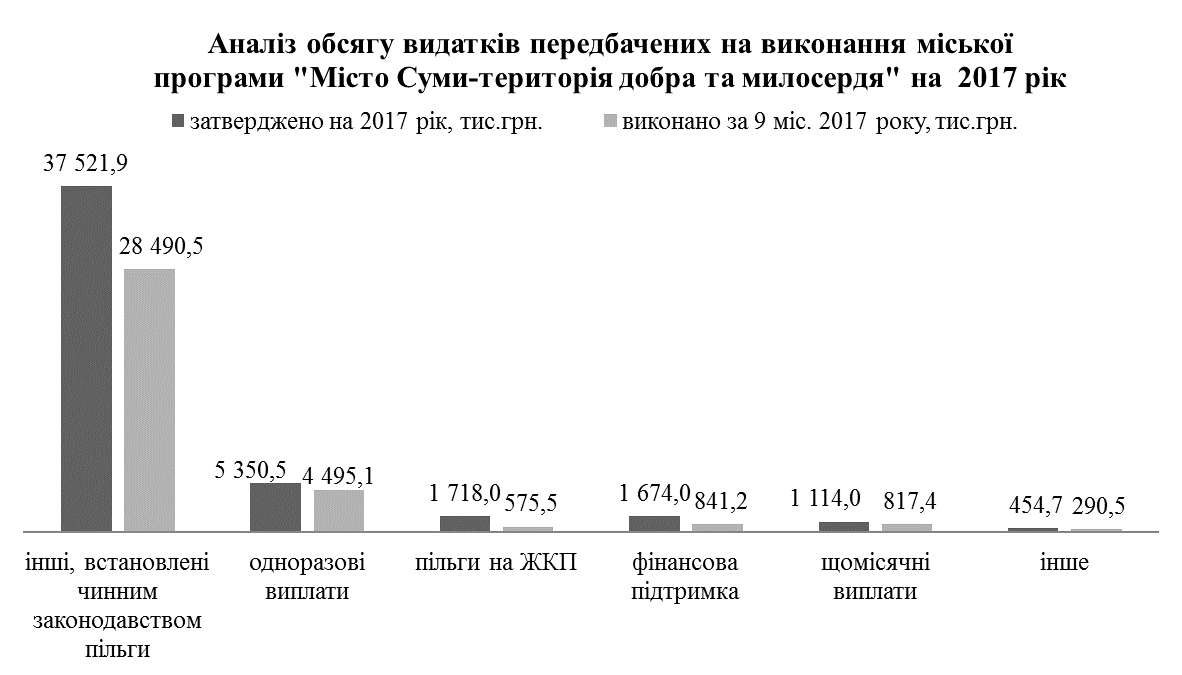 «Соціальна підтримка учасників антитерористичної операції та членів їх сімей» на 2017 - 2019 роки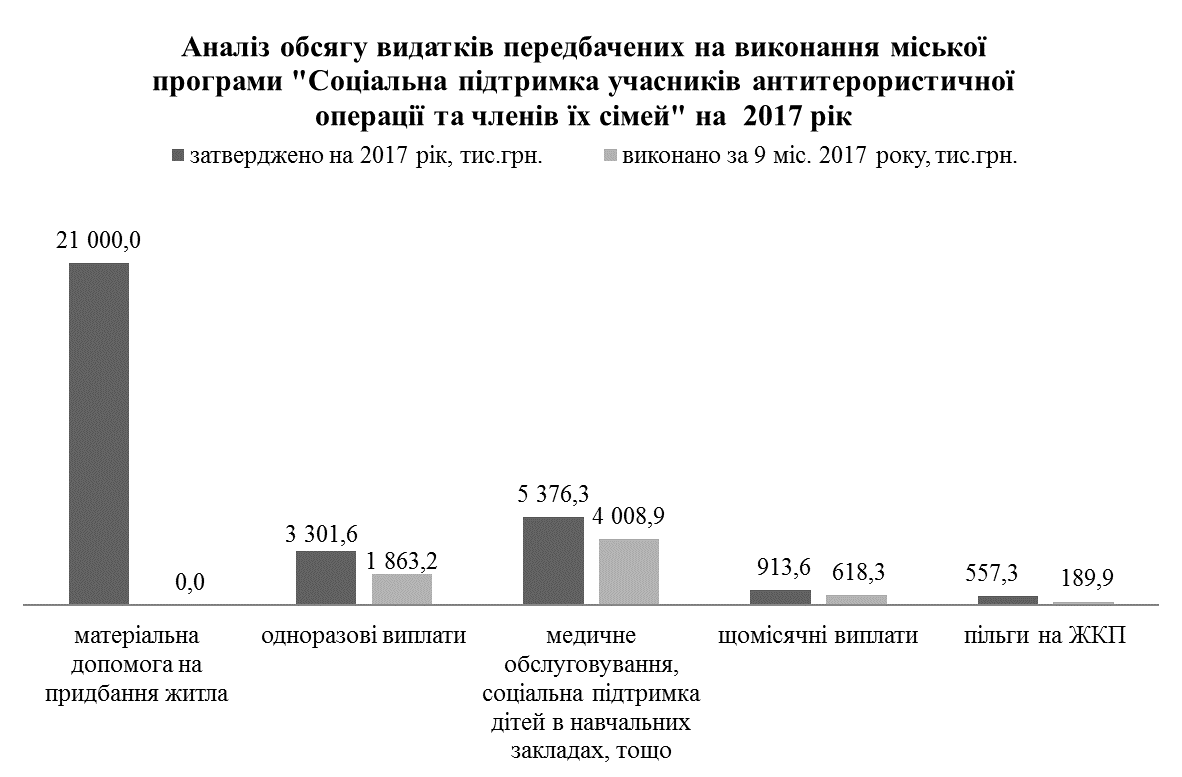 Обласна програма здійснення компенсаційних виплат за пільговий проїзд окремих категорій громадян автомобільним транспортом на автобусних маршрутах загального користування на 2016-2017 рокиВідповідно до Обласної програми здійснення компенсаційних виплат за пільговий проїзд окремих категорій громадян автомобільним транспортом на автобусних маршрутах загального користування на 2016-2017 роки (далі - Програма) проводяться компенсаційні виплати у розмірі 3/4 частини обсягів фактичної вартості пільгового проїзду автомобільним транспортом на міжміських автобусних маршрутах загального користування у міжобласному та внутрішньообласному сполученнях, приміських автобусних маршрутах загального користування у міжобласному та внутрішньообласному міжрайонному сполученнях учасників антитерористичної операції (інвалідів війни, учасників бойових дій, добровольців та осіб, які супроводжують інваліда війни І групи) та членів сімей загиблих (померлих) учасників антитерористичної операції, а також на міжміських автобусних маршрутах загального користування у внутрішньообласному та міжобласному сполученнях, приміських автобусних маршрутах загального користування у міжобласному та міжрайонному сполученнях окремих категорій громадян (інвалідів війни, осіб, які супроводжують інваліда війни І групи,  учасників бойових дій, батьків загиблого військовослужбовця, інвалідів військової служби та дітей з багатодітних сімей). Станом на 01.10.2017 укладено договори з 23 перевізниками на компенсаційні виплати за пільговий проїзд автомобільним транспортом учасників антитерористичної операції. Із затвердженої суми в розмірі 1 177,4 тис. грн. використано 881,4 тис. грн. (або 74,9%). Враховуючи аналіз використання коштів за 9 місяців розрахункова потреба в додаткових коштах на 2017 рік для здійснення компенсаційних виплат за пільговий проїзд осіб з числа учасників АТО становить 85,8 тис. грн. З метою збільшення обсягів видатків на компенсаційні виплати за пільговий проїзд осіб з числа учасників АТО буде проведено аналіз з урахуванням фактичних витрат станом на 01.11.2017 та підготовлено лист до департаменту соціального захисту населення Сумської обласної державної адміністрації.Підпорядковані комунальні установи соціального захистуЦентр надання соціальних, медичних та психологічних послуг учасникам бойових дій, учасникам антитерористичної операції та членам їх сімейЦентр АТО розпочав свою роботу в новому приміщенні, яке знаходиться за адресою м. Суми, вул. Г. Кондратьєва, 165/71, внутрішні й фасадні роботи в якому проходили з серпня по грудень 2016 року. Для капітального ремонту з міського бюджету було виділено: в 2016 році – 4 250 тис. грн., в 2017 році –             2 100 тис. грн. На утримання Центру АТО профінансовано 3 680,0 тис. грн. Центр як установа функціонує з метою надання всебічної соціальної підтримки та фізичної реабілітації учасників бойових дій, учасників антитерористичної операції та членів їх сімей, мешканців м. Суми. Для досягнення максимальної ефективності та комплексності в Центрі діють 3 структурні підрозділи: відділення медичного та соціального супроводу, відділення соціально-психологічних та педагогічних послуг, фізіотерапевтичне відділення. З початку року до Центру звернулося 1 583 особи, з них: членів сімей – 436. Всього надано 6 816 послуг, в тому числі: масаж – 579 осіб, лікувальна фізкультура – 1 174 особи. З 23.02.2017 на базі Центру діють безкоштовні підготовчі курси з англійської мови для дітей учасників АТО, з 15.06.2017 - безкоштовні підготовчі курси з англійської мови для учасників бойових дій, учасників АТО.  За звітній період проведено різноманітних заходів для 721 особи.Сумський міський територіальний центр соціального обслуговування (надання соціальних послуг) «Берегиня»На утримання терцентру за звітний період профінансовано 6 163,2 тис. грн.На обліку знаходиться 2 780 чол., обслужені 2 728 громадян.68 соціальних робітників надали послуги 884 одиноким та одинокопроживаючим непрацездатним громадянам.	Взято на обслуговування 254 чол., оформлено документи для влаштування до будинків-інтернатів на 38 чол., з них отримало путівки 34 чол.	Для громадян, які перебувають у складних життєвих обставинах, потребують сторонньої допомоги, не здатні до самообслуговування у зв’язку з похилим віком, хворобою, інвалідністю та мають рідних, які повинні забезпечувати їм догляд, і мешкають у місті Суми, розроблені тарифи на платні соціальні послуги, які постійно переглядаються при зміні мінімальної заробітної плати і доводяться до громадян міста. Платні соціальні послуги отримали 41 чол. 	Працює служба термінової соціальної допомоги людям, що її потребують (потреби визначаються за дзвінком по телефону). Протягом звітного періоду  надано допомоги 43 пенсіонерам міста. Техніком та електриком територіального центру наданол послуг із безкоштовного дрібного ремонту житла, меблів та побутової техніки 70 одиноким пенсіонерам та особам з інвалідністю.Відділення денного перебування надають 3 види послуг, а саме: соціальна адаптація, консультування, посередництво, навчання та освітні заходи в рамках «Університету третього віку» та забезпечують виконання більше ніж 70 заходів, що складають дані послуги.На базі відділень денного перебування «Злагода» та «Калина» працюють 8 гуртків різних напрямків («Умілі ручки», «Учбова кухня», ляльковий театр, декоративно-ужитковий, кулінарний, в’язання, вишивка, ліплення), діє клуб «Ветеран», засідання якого проводяться щомісяця, соціальні послуги отримують 90 ветеранів.Продовжує функціонувати «Університет третього віку». У 2016-2017 навчальному році організовано роботу 9 факультетів: мистецький, основ медицини та здорового способу життя, правових знань, сучасних технологій, геронтопсихології, народознавства та фольклору, садівництва та огородництва, група здоров’я, візажу та дизайну. У 2016-2017 навчальному році зазначеною послугою скористалися 327 чол.З початку 2017 року трьома відділеннями територіального центру надано послуг 727 чол.На базі відділення денного перебування «Злагода» та відділення денного перебування інвалідів з розумовою відсталістю «Спільнота» територіального центру створені та працюють художньо-театральні студії «Промінь надії» та «Забава», в яких систематично проводяться заняття з музикотерапії та з основ театральної майстерності.Щодня проводиться підвезення до відділень денного перебування понад 30 осіб з інвалідністю міста.Проводиться робота по залученню спонсорських коштів для надання допомоги одиноким непрацездатним громадянам та особам з інвалідністю. Отримали допомогу від 7 підприємств на суму 26 911 грн. Також залучено та використано позабюджетні кошти, гуманітарна, спонсорська допомога на загальну суму 121,5 тис. грн. для придбання 5 комп'ютерів для роботи комп'ютерного класу у відділення денного перебування «Злагода» та оплати послуг з їх програмного забезпечення, облаштування спортивної зали та придбання засобів реабілітації у відділенні денного перебування інвалідів з розумовою відсталістю «Спільнота».Центр реінтеграції бездомних осібНа утримання Центру з міського бюджету профінансовано 1 697,3 тис. грн.Протягом звітного періоду Центром надано комплекс соціально-побутових, медичних послуг 1 875 особам відповідної категорії, в тому числі 16 особам, звільненим з місць позбавлення волі. Із загальної кількості осіб, які звернулися до Центру, 321 особа звернулися вперше.У відділенні нічного перебування, яке розраховано на 40 осіб відповідної категорії, а в осінньо-зимовий період Центр може розмістити додатково ще 20 чол., протягом півріччя отримали послуги 485 бездомних осіб. Відділенням обліку бездомних осіб відновлено 120 документів.За сприянням Центру 5 клієнтам відділення нічного перебування оформили пенсії та різні види державної соціальної допомоги, направлено до інтернатних установ 7 осіб.Проведено 41 рейд соціального патруля, результатом якого є виявлення 13 бездомних особи, з них 4 звернулися за послугами. База даних обліку бездомних громадян постійно поновлюється, на сьогодні налічується 1 575 осіб без визначеного місця проживання, але в цій кількості обліковують і ті громадяни, які просто мають зареєстроване місце проживання за юридичною адресою Центру, а не реальний статус «бездомної особи».роки20132014201520162017станом на 01.10.2017неопалювальний періоднеопалювальний періоднеопалювальний періоднеопалювальний періоднеопалювальний періодКількість сімей3 9754 04224 29459 50772 419Середній розмір субсидії, грн.53,9381,33368,67230,28266,5опалювальний періодопалювальний періодопалювальний періодопалювальний періодопалювальний періодКількість сімей12 00312 38558 63774 19976 662Середній розмір субсидії, грн.201,03283,60856,021 234,641 496,35Загальна сума призначення за рік, тис. грн.14 626,020 172,9207 300,6551 886,1419 868,6